ПРОГРАММА12 сентября 13 сентября 14 сентября  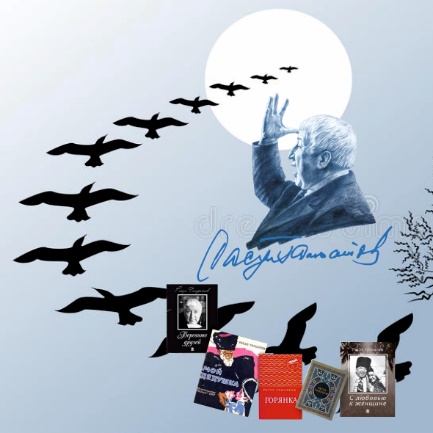 Министерство культуры Республики ДагестанГБУ «Республиканская детская библиотека им. Н. Юсупова»ВСЕРОССИЙСКИЙ ФЕСТИВАЛЬ  ДЕТСКОГО ЧТЕНИЯ  «Нет границ между сердцами: дети читают Расула Гамзатова» к 100-летию Расула Гамзатова.ВремяМесто проведенияНаименование мероприятия12 :0012:30                    13:00                    14:30                    15:00                    15:00                    16:30                    18:00                    18:30                    20:00Фойе малого зала Русского театра пр.Р.Гамзатова,38 Площадка Русского театра пр.Р.Гамзатова,38 Малый зал Русского театрапр. Р. Гамзатова, 38Малый зал Русского театрапр. Р. Гамзатова, 38буфет Национальная библиотека им.Р.Гамзатовапр.Гамзатова,43Национальная библиотека им.Р.Гамзатовапр.Гамзатова,43(конференц зал 3 этаж)Союз писателей РД  ул. Буйнакского, 4Родопский бульварКафе «Дружба» ул.Буйнакского,2 этаж 1Гостиница «Турист»пр.Имама Шамиля ,35 Регистрация участников фестиваля.(раздача программы фестиваля ,информационного буклета к 100 летию Р.Гамзатова ,футболок с фирменным логотипом фестиваля)В фойе расположена выставка  детского рисунка  к 100-летию Р.Гамзатова (Будут представлены работы учеников  детской  художественной школы г.Махачкала.)Возложение цветов к памятнику Р. Гамзатова Торжественное открытие фестиваля .(по отдельной программе) Приветственное слово:Бутаева З.А –Министр культуры Республики ДагестанВеденяпина М.А - Директор Российской государственной детской библиотеки Лауреат Премии Президента Российской Федерации в области литературы и искусства за произведения для детей и юношества. Заслуженный работник культуры РФ . Выступления воспитанников школы искусств №1,г.Махачкала;  Обед гостей фестиваля Мастер-класс по графике для детей , который проведет член Союза художников Дагестана, иллюстратор - Ажу Качаев. (участники- гр I )Лаборатория речи «Говори красиво» с Назирой Алиевой – журналист ,телеведущая,  преподаватель  ораторского  мастерства  ( участники-группа  I,II)«Поэтический балкон»-чтение Стихов Расула Гамзатова с балкона Союза писателей РД.( по отдельной программе )(участники- гр I, III )Вечерний променад Ужин для гостей фестиваля Размещение гостей ВремяМесто проведенияНаименование мероприятия                    10:00                    11:00                     12:00                     13:00                    14:00                    15:00                    16:00Центральная городская детско-юношеская модельная библиотекаул.Оскара ,15 Колледж культуры  и искусств им.Б.Мурадовой ул.Й. Казака, 14 аГБУ «Республиканская детская библиотека им.Н.Юсупова»ул. Й.Казака, д.10Театр поэзии пр.Гамзатова,12 б Национальная библиотека им.Р.Гамзатовапр.Гамзатова,43ГБУ «Аварский музыкально-драматический театр им. Г.Цадасы»ул. Пушкина, 1Музей ИЗО ул. Даниялова, 28 Исторический парк «Россия -Моя история»Й.Казака,2 Столовая Исторический парк «Россия -Моя история»( зал )Й.Казака,2 Исторический парк «Россия -Моя история»Мастерская «Ремеслов»Й.Казака,2 .Школа писательского мастерства- проведут  молодые поэты- участники литературного цеха «На Буйнакского», писатели литературного объединения «Верба». «5 лайфхаков для юных писателей» , знакомства участников с основами литературного мастерства через творчество Расула Гамзатова . (участники -гр 1,III)Мастер класс с Арбеном Кардашем ( лезгинский поэт, прозаик, драматург, переводчик.) и Индирой Зубаировой   - Поэт, прозаик ,руководитель секции по работе с молодыми авторами Союза писателей РД.Переведут  стихи читателей детских библиотек республики пишущих на родных языках ,расскажут  о значении и роли переводчиков в творчестве Расула Гамзатова Школа юного блогера. Спикер- Макашарип –известный блогер,автор блога о чтении.   (в Фойе представлена презентация выставки иллюстраций «Воспеваю то, что вечно ново...» по творчеству Расула Гамзатова) (участники –гр 1 )Участие   в  квесте и иммерсивном променаде по Махачкале «Гамзатов квест» (участники гр II,III)Обед участников фестиваля Встреча с Андреем Алексеевичем Усачёвым -  детский  писатель, поэт и драматург, сценарист, радиоведущий.в фойе  будет развернута выставка-ярмарка «Весёлые истории Андрея Усачёва»  , где у каждого будет возможность приобрести книгу с автографом автора. Книги представит книжный магазин АЛИФБА . Мастер-класс по балхарской росписи «Самые прекрасные кувшины делаются из обычной глины так же ,как прекрасный стих состоит из слов простых..»(участники- гр. II ) ВремяМесто проведенияНаименование мероприятия8:00выезд  г. Дербент,ул. Рзаева, 7Дербентский Музей-Заповедник. Памятник «Древний Дербент» с уникальной историко-культурной ценностью.Обед участников фестиваля     Отъезд участников  